Venn Diagram Comparing Animal and Plant Cells			Name:Block:	*Use the animations provided on my website (www.msramsden.weebly.com) to help you complete the venn diagram 								Animal Cells			      Both			            Plant Cells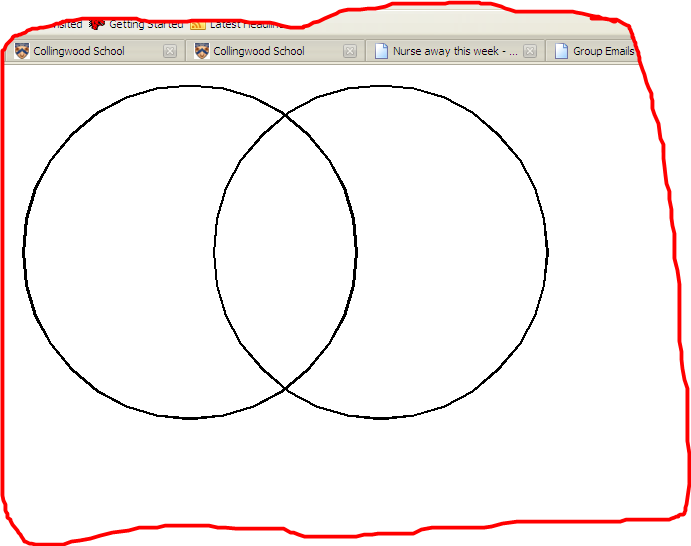 Venn Diagram Comparing Prokaryotic and Eukaryotic Cells			**Use the picture found on my website and your notes to help you complete the venn diagram Prokaryotic Cells		    Both			           Eukaryotic Cells